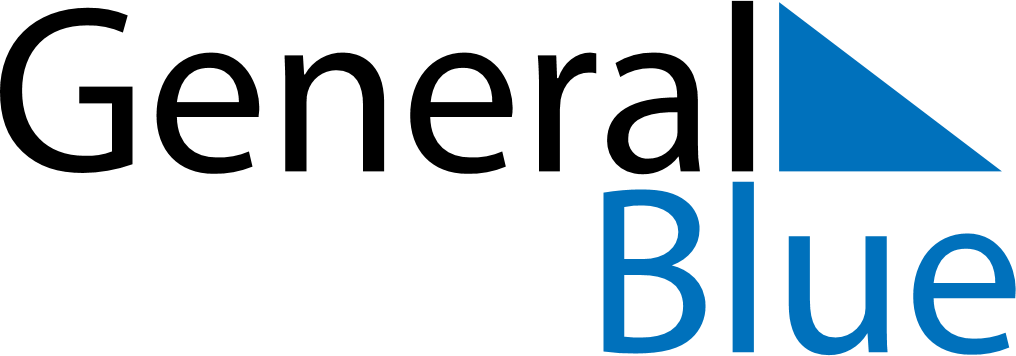 December 2030December 2030December 2030December 2030RomaniaRomaniaRomaniaSundayMondayTuesdayWednesdayThursdayFridayFridaySaturday12345667National holiday89101112131314Constitution Day15161718192020212223242526272728Christmas DayBoxing Day293031